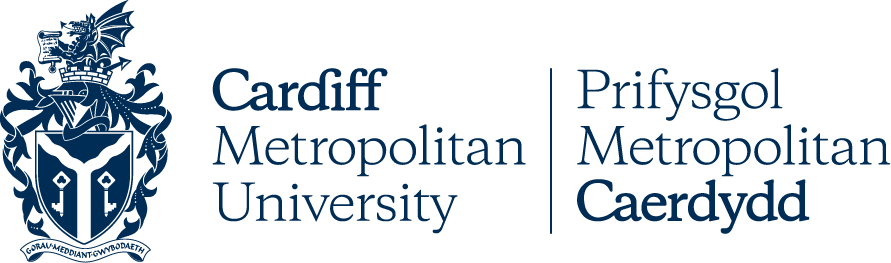  Bwrdd y LlywodraethwyrCOFNODION WEDI’U CADARNHAUDYDDIAD: 14 Hydref 2021AMSER: 4:00pmLLEOLIAD: drwy Microsoft TeamsLlywodraethwyr Presennol:John Taylor CBE (Cadeirydd y Bwrdd a Llywodraethwr Annibynnol)Yr Athro Cara Aitchison (Llywydd ac Is-Ganghellor)Nick Capaldi (Llywodraethwr Annibynnol)Roisin Connolly (Llywodraethwr Annibynnol) Gareth Davies (Llywodraethwr Cyfetholedig)Karen Fiagbe (Llywodraethwr Annibynnol)Venkateswaramma Gonavaram (Llywodraethwr Myfyrwyr)Sheila Hendrickson-Brown (Llywodraethwr Annibynnol)Dr Malcolm James (Llywodraethwr Staff Academaidd)Paul Matthews (Llywodraethwr Annibynnol)Yr Athro Myra Nimmo (Llywodraethwr Annibynnol)Yr Athro Kelechi Nnoaham (Llywodraethwr Annibynnol)Chris Pilgrim (Llywodraethwr Annibynnol)David Surdeau (Llywodraethwr Annibynnol)Matthew Tossell (Llywodraethwr Annibynnol)Dr Chris Turner (Is-gadeirydd a Llywodraethwr Annibynnol)Scott Waddington (Llywodraethwr Annibynnol)David Warrender (Llywodraethwr Annibynnol)Naomi Wrigley (Llywodraethwr Myfyrwyr) Denn Yearwood (Llywodraethwr Staff Gwasanaethau Proffesiynol)Yn bresennol:Yr Athro Jacqui Boddington (Dirprwy Is-Ganghellor Ymgysylltu â Myfyrwyr)Christine Fraser (Ysgrifennydd y Brifysgol a Chlerc Bwrdd y Llywodraethwyr)Yr Athro Sheldon Hanton (Dirprwy Is-Ganghellor Ymchwil ac Arloesi)Mairwen Harris (Pennaeth Strategaeth, Cynllunio a Pherfformiad)Yr Athro Rachel Langford (Dirprwy Is-Ganghellor)David Llewellyn (Prif Swyddog Adnoddau)Greg Lane (Pennaeth Llywodraethu a Dirprwy Glerc Bwrdd y Llywodraethwyr) (munudau)Rhan A (1): Eitemau i’w Drafod yn Fer a/neu GymeradwyoYmddiheuriadau am Absenoldeb a Rhagarweiniadau (eitem 1 ar yr agenda)Cafwyd ymddiheuriadau gan Menai Owen-Jones (Cyd-Is-gadeirydd a Llywodraethwr Annibynnol) ac Alison Thorne (Llywodraethwr Annibynnol).Datganiadau Gwrthdaro Buddiannau (eitem 2 ar yr agenda)Ni chafwyd unrhyw ddatganiadau o wrthdaro buddiannau.Cofnodion y Cyfarfod Blaenorol: 8 Gorffennaf 2021 (eitem 3 ar yr agenda)Penderfynodd y Bwrdd:I gymeradwyo cofnodion ei gyfarfod a gynhaliwyd ar Ddydd Iau 8 Mehefin 2021 fel y'i diwygiwyd.Materion yn Codi (eitem 4 ar yr agenda)Nid oedd unrhyw faterion yn codi.Rhan A (2): Eitemau o Bwysigrwydd Penodol i’w Trafod a/neu GymeradwyoAdroddiad y Cadeirydd (eitem 5 ar yr agenda)Cyflwynodd Cadeirydd y Bwrdd ei hadroddiad a diweddarodd ei fod wedi cynnal nifer fawr o gyfarfodydd anffurfiol un i un gyda Llywodraethwyr, aelodau'r Tîm Gweithredol a Deoniaid Ysgol ers iddo ymgymryd â'r rôl ym mis Awst. Byddai gweddill y cyfarfodydd heb eu cwblhau erbyn diwedd y mis. Cyfleodd y Cadeirydd ei ddiolch am y gefnogaeth a gafodd ers ymgymryd â'r swydd a chynghorodd fod y Brifysgol yn ffodus i gael casgliad o'r fath o bobl dalentog ac ymroddedig yn ei arwain yn ystod cyfnod mor ddigynsail.Dywedodd y Cadeirydd y byddai'n mynychu pob un o'r pwyllgorau lefel Llywodraethwr yn ystod tymor yr hydref. Dywedodd y Cadeirydd fod cyfarfod defnyddiol ar y cyd rhwng Bwrdd y Llywodraethwyr a'r Bwrdd Rheoli wedi'i gynnal ar 23 Medi 2021 i drafod datblygiad y Cynllun Strategol newydd a fyddai'n cael ei lansio yn 2022. Roedd hyn yn ei dro wedi helpu i lywio trafodaethau yng nghyfarfod cyntaf y Pwyllgor Cynllunio Strategol a Pherfformiad a ailsefydlwyd ar 4 Hydref 2021.  Rhoddodd y Cadeirydd ddiweddariad am gyfarfod Cadeiryddion Prifysgolion Cymru (CUW) yr oedd wedi'i fynychu ym Mhrifysgol Abertawe ar 8 Hydref 2021 a oedd wedi ystyried cynnydd a goblygiadau'r Bil Addysg Drydyddol ac Ymchwil yn ogystal â threfniadau paratoi ar gyfer cyfarfod ag Gweinidog Addysg Cymru, Jeremy Miles AS ar 16 Tachwedd 2021.Penderfynodd y Bwrdd:I nodi Adroddiad y CadeiryddAdroddiad yr Is-ganghellor (eitem 6 ar yr agenda)Cyflwynodd yr Is-Ganghellor ei adroddiad a oedd yn ymdrin â: (i) Datblygiadau allanol allweddol yn y sector AU neu'r sectorau cysylltiedig fel yr oeddent yn effeithio ar y Brifysgol; (ii) Datblygiadau mewnol sylweddol yn y Brifysgol; a (iii) Rhestr o ymrwymiadau allanol a wnaed gan yr Is-Ganghellor. Cyfeiriodd yr Is-Ganghellor at ddatblygiad y Cynllun Strategol newydd a chynghorodd y dylid ychwanegu'n benodol at y prif bwyntiau a restrir yn y ddogfen i flaenoriaethu tyfu/datblygu Ysgol Dechnolegau Caerdydd. Rhoddodd yr Is-Ganghellor ddiweddariad byr ar ddatblygiadau sylweddol i ystâd y campws a'r amgylchedd a gynhaliwyd dros yr haf a chynghorodd y byddai'r Bwrdd yn cael ei wahodd i ystyried a thrafod y Prif Gynllun Ystadau yn ei gyfarfod ar 9 Rhagfyr 2021.Roedd yr Is-Ganghellor yn falch o roi gwybod i aelodau'r Bwrdd y byddai'r adeilad Hwb y Myfyrwyr ar ei newydd wedd yn cael ei enwi'n Adeilad Barbara Wilding er anrhydedd i Ganghellor y Brifysgol (a chyn Gadeirydd y Bwrdd) a fyddai'n ymddeol o'i rôl ddiwedd mis Tachwedd. Byddai agoriad swyddogol yr adeilad yn cael ei gynnal ar 10 Rhagfyr 2021 a byddai'r holl Lywodraethwyr yn cael eu gwahodd. Cyfeiriodd yr Is-Ganghellor at y ffaith bod mis Hydref yn Fis Hanes Pobl Dduon a thynnodd sylw at waith yr oedd y Brifysgol yn ei wneud i gefnogi cydraddoldeb hiliol a chau'r bwlch cyrhaeddiad Du i fyfyrwyr. Amlinellodd yr Is-Ganghellor hefyd rywfaint o'r cynnydd a wnaed gan Grŵp Gorchwyl a Gorffen Siarter Cydraddoldeb Hiliol y Brifysgol a chynghorodd y byddai aelodau'r Bwrdd yn cael sesiwn friffio gan Dr Aylwin Yafele, Cadeirydd y Grŵp yn nhymor y gwanwyn. Rhoddodd yr Is-Ganghellor ddiweddariad byr ar sefyllfa recriwtio myfyrwyr ddiweddaraf y Brifysgol a chynghorodd y byddai diweddariad llawn yn cael ei ddarparu i'r Pwyllgor Cynllunio Strategol a Pherfformiad a'r Bwrdd yng nghylch cyfarfodydd mis Rhagfyr. Penderfynodd y Bwrdd:I nodi Adroddiad yr Is-GanghellorAdroddiad Llywydd Undeb y Myfyrwyr (eitem 7 ar yr agenda)Cyflwynodd Llywydd ac Is-lywydd Undeb y Myfyrwyr eu hadroddiad ar y cyd a rhoi diweddariad ar gyflawni Ffair y Glas a gweithgareddau cysylltiedig ar gyfer 2021. Cynhaliwyd Ffair y Glas ar 22 Medi yn NIAC ar Gampws Cyncoed ac roedd wedi cynnwys dros 100 o stondinau gan Glybiau Chwaraeon UM, Cymdeithasau'r UM, gwasanaethau'r Brifysgol, elusennau, partneriaid masnachol UM a sefydliadau allanol. Roedd y Ffair wedi bod yn ddigwyddiad ticio am ddim ac yn agored i fyfyrwyr o bob Ysgol academaidd. Lansiwyd Ffair y Glas rithwir ar wefan UM er mwyn i fyfyrwyr ymgysylltu o bell. Cyhoeddwyd copi caled sgleiniog 'Ultimate Fresher's Fayre Guide 2021-22' hefyd yng nghanol mis Awst i hyrwyddo Undeb y Myfyrwyr a'i waith i ddarpar fyfyrwyr cyn cyhoeddi canlyniadau Safon Uwch. Rhoddodd Is-lywydd yr UM y wybodaeth ddiweddaraf am recriwtio Cynrychiolwyr Ysgol UM a Swyddogion Rhan-amser UM. Roedd y rhan fwyaf o weithgarwch recriwtio wedi'i gwblhau. Dywedodd Is-lywydd Undeb y Myfyrwyr fod gweithgareddau cysylltiedig â Chymdeithasau a Chlybiau Chwaraeon UM wedi cynyddu yn dilyn Ffair y Glas. Y gobaith oedd bod hyn yn arwydd o bethau yn dychwelyd i normalrwydd ar ôl heriau'r deunaw mis blaenorol.  Tynnodd Llywydd yr UM sylw at sut roedd yr UM yn gweithio'n effeithiol gyda phartneriaid ar ddiogelwch cymunedol (drwy gyfarfodydd Uwch-gynhadledd Diogelwch Caerdydd) ac ar iechyd meddwl (drwy Bartneriaeth Iechyd Meddwl De-ddwyrain Cymru).  Gosododd Llywydd ac Is-lywydd yr Undeb ar y cyd y gwaith yr oedd UM yn ei wneud i gefnogi myfyrwyr rhyngwladol i integreiddio'n llawn i'r Brifysgol. Amlygwyd gwaith penodol ar y cymorth a ddarperir i helpu myfyrwyr rhyngwladol i ymdopi ag unrhyw ofynion cwarantîn angenrheidiol a/neu oresgyn arwahanrwydd cymdeithasol.Canmolodd aelodau'r Bwrdd Lywydd ac Is-lywydd yr UM ar y gwaith yr oeddent wedi'i wneud ers ymgymryd â'u priod rolau ar 1 Awst 2021. Penderfynodd y Bwrdd:I nodi Adroddiad Llywydd Undeb y Myfyrwyr (eitem 7 ar yr agenda)Penodi (Etholiad) Is-gadeirydd Bwrdd y Llywodraethwyr (eitem agenda 8)Cyflwynodd Cadeirydd y Bwrdd yr adroddiad. Roedd y Bwrdd wedi ethol Dr Chris Turner a Menai Owen-Jones yn Gyd-Is-gadeiryddion Bwrdd y Llywodraethwyr mewn rôl dros dro ym mis Mawrth/Ebrill 2021. Roedd hyn wedi dilyn ymddiswyddiad y Farwnes Finlay o Landaf fel Cadeirydd parhaol ddiwedd mis Mawrth 2021 ac etholiad dilynol Nick Capaldi, yr Is-gadeirydd ar y pryd fel Cadeirydd dros dro tan 31 Gorffennaf 2021. Dywedodd Cadeirydd y Bwrdd wrth aelodau'r Bwrdd ei fod wedi gofyn i'r ddau gyd-Is-gadeirydd barhau i wasanaethu yn eu rolau am weddill Blwyddyn Academaidd 2021-22 er mwyn darparu'r parhad gofynnol i'r Bwrdd a'r Brifysgol. Roedd y ddau wedi cytuno i wasanaethu os cânt eu hethol. Roedd y Bwrdd wedi cytuno yn ei gyfarfod ar 8 Gorffennaf 2021 y byddai'r Cadeirydd parhaol newydd yn gofyn am ystyried pa drefniadau fyddai'n addas ar gyfer y tymor hwy ar ôl ymgymryd â'r rôl ar 1 Awst 2021. Cynigiodd y Cadeirydd y byddai'r ddau Gyd-Is-gadeirydd yn parhau â'u cylchoedd gwaith penodol — Dr Chris Turner (Cydymffurfiaeth), a Menai Owen-Jones (Staff a Myfyrwyr). Daeth y Cadeirydd i ben drwy roi gwybod ei bod yn ofynnol yn ffurfiol o dan Erthyglau Llywodraethu'r Brifysgol i benodi i rôl yr Is-gadeirydd. Etholodd y Bwrdd yn unfrydol Dr Chris Turner a Menai Owen-Jones yn Gyd-Is-gadeiryddion y Bwrdd a chytunodd i'w penodi ar gyfer Blwyddyn Academaidd 2021-22.Penderfynodd y Bwrdd:I benodi Menai Owen-Jones (Llywodraethwr Annibynnol) a Dr Chris Turner (Llywodraethwr Annibynnol) yn Gyd-Is-gadeiryddion Bwrdd y Llywodraethwyr ar gyfer Blwyddyn Academaidd 2021-22 (yn dod i ben ar 31 Gorffennaf 2022).Rôl Uwch Lywodraethwr Annibynnol (eitem 9 ar yr agenda)Cyflwynodd Ysgrifennydd y Brifysgol yr adroddiad a thynnodd sylw at y diwygiadau a wnaed i'r Disgrifiad o Rôl yr Uwch Lywodraethwr Annibynnol yn dilyn ystyried drafftiau cynharach yn y Pwyllgor Llywodraethu ac Enwebiadau ar 28 Mehefin 2021 a Bwrdd y Llywodraethwyr ar 8 Gorffennaf 2021. Roedd yr Adolygiad Effeithiolrwydd Bwrdd diweddar wedi argymell y dylid cyflwyno'r rôl yn nhrefniadau llywodraethu'r Brifysgol. Roedd y rôl hefyd yn cael ei chyflwyno'n ehangach mewn nifer o Brifysgolion ledled y DU. Tynnodd Ysgrifennydd y Brifysgol sylw at sut y byddai'r rôl yn helpu i gefnogi ac ymgorffori trefniadau ar gyfer gwerthuso Cadeirydd y Bwrdd yn flynyddol. Dywedodd Ysgrifennydd y Brifysgol wrth y Bwrdd fod y cynigion drafft diwygiedig yn cael eu cadw ar gyfer y Rôl Uwch Lywodraethwr Annibynnol i'w cyflawni gan Gadeirydd y Pwyllgor Llywodraethu ac Enwebiadau. Croesawodd aelodau'r Bwrdd y gwelliannau a wnaed yn y drafft diwygiedig ac roeddent yn gyffredinol yn gefnogol i'r hyn a gynigiwyd. Fodd bynnag, tynnodd rhai aelodau'r Bwrdd sylw at y ffaith bod ychydig o bryderon o hyd ynghylch a allai un Llywodraethwr ymgymryd â'r ddwy rôl o fewn strwythur llywodraethu'r Brifysgol heb wrthdaro buddiannau - canfyddedig neu wirioneddol. Cydnabu'r Cadeirydd bryderon aelodau'r Bwrdd ac ymrwymodd i sicrhau y byddai unrhyw drefniadau a gyflwynwyd yn cael eu hadolygu'n barhaus gan y Bwrdd. Cytunodd aelodau'r Bwrdd i gyflwyno'r Rôl Uwch Lywodraethwr Annibynnol o fewn strwythur llywodraethu'r Brifysgol a'r Disgrifiad Rôl cysylltiedig.  Cafodd aelodau'r Bwrdd drafodaeth gysylltiedig ynghylch a ddylai rolau ychwanegol o fewn strwythur llywodraethu'r Brifysgol hefyd fod â disgrifiadau rôl. Ymgymerodd Ysgrifennydd y Brifysgol i ddatblygu disgrifiadau rôl drafft ar gyfer Is-gadeirydd Bwrdd y Llywodraethwyr a Chadeirydd Pwyllgor y Pwyllgor Llywodraethu ac Enwebiadau a'r Bwrdd i'w hystyried yng nghylch y gwanwyn o gyfarfodydd.Penderfynodd y Bwrdd:I gymeradwyo cyflwyno'r Rôl Uwch Lywodraethwr Annibynnol o fewn strwythur llywodraethu'r Brifysgol.I gymeradwyo'r Disgrifiad Rôl ar gyfer y Rôl Uwch Lywodraethwr Annibynnol fel yr Arfaethedig.I gytuno y bydd y Rôl Uwch Lywodraethwr Annibynnol yn cael ei chyflawni ex-officio gan Gadeirydd y Pwyllgor Llywodraethu ac Enwebiadau (Nick Capaldi, Llywodraethwr Annibynnol ar hyn o bryd).I ofyn i'r trefniadau uchod gael eu hadolygu er mwyn eu heffeithiolrwydd (ar ddyddiad i'w nodi). I ofyn i Ysgrifennydd y Brifysgol i ddatblygu disgrifiadau rôl drafft ar gyfer Is-gadeirydd Bwrdd y Llywodraethwyr a Chadeirydd Pwyllgor y Pwyllgor Llywodraethu ac Enwebiadau a'r Bwrdd i'w hystyried yng nghylch y gwanwyn o gyfarfodydd. Adroddiad Cryno y Pwyllgor Cynllunio Strategol a Pherfformiad (04.10.21) (eitem 10 ar yr agenda)Rhoddodd Cadeirydd y Bwrdd (fel Cadeirydd SPPC) grynodeb llafar o gyfarfod y Pwyllgor. Roedd y Pwyllgor wedi ystyried yr eitemau canlynol: (i) Aelodaeth a Chylch Gorchwyl ar gyfer 2021-22; (ii) Diweddariad ar y Cynllun Mynediad a Ffioedd; (iii) Diweddariad am yr Amgylchedd Allanol; (iv) Diweddariad ar Gynllun Strategol 2022; (v) Adolygu Perfformiad Tabl Cynghrair y Brifysgol; a (vi) Briffio ar Weithgarwch Llywodraethu Academaidd ar gyfer 2021-22. Dywedodd y Cadeirydd fod diweddariadau ar y Cynllun Ffioedd a Mynediad a Chynllun Strategol 2022 wedi'u rhestru ar wahân i'w hystyried ar agenda'r Bwrdd yn eitemau agenda 11 a 12 yn y drefn honno. Penderfynodd y Bwrdd:I nodi adroddiad ar lafar y Cadeirydd.Diweddariad Cynllun Ffioedd a Mynediad (eitem 11 ar yr agenda)Rhoddodd y Pennaeth Strategaeth, Cynllunio a Pherfformiad ddiweddariad i'r Bwrdd ar newidiadau i ofynion y Cynllun Ffioedd a Mynediad a gyflwynwyd gan CCAUC ar gyfer 2021-22. Eglurwyd bod y gofyniad i brifysgolion gwblhau Adroddiadau Cydymffurfiaeth ac Effeithiolrwydd pwrpasol wedi cael ei ddisodli gan ofyniad i bob prifysgol gynnwys tri datganiad cadarnhau ychwanegol yn eu Hadroddiad Sicrwydd Blynyddol. Byddai angen i'r datganiadau ychwanegol gael eu cadarnhau gan y Pwyllgor Cynllunio Strategol a Pherfformiad ar ran y Bwrdd cyn eu cyflwyno i CCAUC ym mis Rhagfyr 2021. Gofynnodd aelodau'r Bwrdd am eglurhad pellach ar y cyd-destun/rhesymeg y tu ôl i rai o'r datganiadau ychwanegol yr oedd CCAUC wedi gofyn i brifysgolion eu cadarnhau.Rhoddodd y Pennaeth Strategaeth, Cynllunio a Pherfformiad wybod i'r Bwrdd hefyd am yr amserlen busnes sy'n gysylltiedig â'r Cynllun Ffioedd a Mynediad y byddai'r Pwyllgor yn ei hystyried dros gyfnod y flwyddyn ar ran y Bwrdd. Penderfynodd y Bwrdd:I nodi'r adroddiad.Diweddariad ar Ddatblygu'r Strategaeth (eitem 12 ar yr agenda)Rhoddodd yr Is-Ganghellor grynodeb o'r cynnydd a wnaed ar y datblygiad ar Gynllun Strategol newydd y Brifysgol yn dilyn trafodaethau gyda VCEG, Bwrdd Llywodraethwyr a'r Bwrdd Rheoli. Rhagwelwyd y byddai'r Cynllun Strategol newydd yn cadw ffocws strategol y Brifysgol ar dwf, arallgyfeirio a gwella. Byddai hyn yn helpu i gryfhau cynaliadwyedd ariannol y Brifysgol, gwella enw da'r Brifysgol ac yn helpu i flaenoriaethu ansawdd y ddarpariaeth i fyfyrwyr dros faint o fyfyrwyr. Pwysleisiwyd pwysigrwydd cynnal gwerthoedd ac ymddygiadau cytunedig y Brifysgol hefyd. Amlygodd yr Is-Ganghellor y meysydd allweddol yr ymdriniwyd â hwy yn yr adroddiad gan gynnwys: (i) Cyfeiriad; (ii) Fframwaith; (iii) Blaenoriaethau; (iv) Llinynnau Thematig; a (v) Datblygiad Academaidd. Un o'r prif amcanion oedd sefydlu'r Brifysgol fel un o'r 50 prifysgol orau yn y DU. Tynnodd yr Is-Ganghellor sylw at y 12 pwynt allweddol ar ddatblygu'r Cynllun Strategol newydd a nodwyd yng nghyfarfod ar y cyd Bwrdd Llywodraethwyr a'r Bwrdd Rheoli a gynhaliwyd ar 23 Medi 2021.Rhoddodd y Pennaeth Strategaeth, Cynllunio a Pherfformiad y wybodaeth ddiweddaraf i'r Bwrdd am gyflwyno sesiynau ymgysylltu i gefnogi datblygiad y Cynllun Strategol newydd. Byddai'r sesiynau ar agor i'r holl staff, myfyrwyr, Llywodraethwyr a rhanddeiliaid allanol dethol. Byddai'r sesiynau'n cynnwys: (i) Myfyrwyr, Addysgu a Dysgu; (ii) Ymchwil, Datblygu ac Arloesi; (iii) Rhyngwladol; (iv) Mesur Perfformiad; a (v) Amlinellu'r Strategaeth newydd.Rhoddodd aelodau'r bwrdd sylwadau penodol ar y blaenoriaethau a'r elfennau thematig a drafodwyd yn yr adroddiad. Dywedodd aelodau'r Bwrdd eu bod yn teimlo bod cynnydd da wedi'i wneud o ran datblygu'r Cynllun Strategol newydd a bod y blaenoriaethau a'r llinynnau thematig a restrir yn cyd-fynd â nodau a gwerthoedd y Brifysgol. Rhagwelwyd y byddai'r blaenoriaethau a'r elfennau thematig a nodwyd yn annog trafodaeth ar y Cynllun Strategol newydd gyda staff, myfyrwyr a rhanddeiliaid allweddol. Dywedodd yr Is-Ganghellor wrth aelodau'r Bwrdd y byddai fersiwn 'sgleiniog' cryno o'r Cynllun Strategol newydd yn cael ei baratoi ar ôl i'r prif Gynllun Strategol gael ei ddatblygu a'i gytuno ym mis Mehefin/Gorffennaf 2022. Byddai hyn yn rhoi fersiwn pithy a hawdd ei darllen i staff, myfyrwyr a rhanddeiliaid allweddol er mwyn cyfeirio ato. Penderfynodd y Bwrdd:I nodi'r adroddiad.Unrhyw Fusnes Arall (eitem agenda 13)Dywedodd y Cadeirydd wrth aelodau'r Bwrdd y byddai cyfarfod nesaf y Bwrdd yn cael ei gynnal ar 9 Rhagfyr 2021. Cafodd y cyfarfod ei symud o 25 Tachwedd 2021 oherwydd bod y Gwobrau THE ar gyfer 2021 yn cael eu cynnal ar yr un pryd. Roedd y Brifysgol wedi cyrraedd y rhestr fer ar gyfer prif wobr 'Prifysgol y Flwyddyn ar gyfer 2021' a byddai nifer o bobl yn mynychu'r digwyddiad. Dywedodd y Cadeirydd wrth aelodau'r Bwrdd y byddai Gareth Davies yn ymddeol fel Llywodraethwr ddiwedd mis Tachwedd 2021 ar ôl gwasanaethu chwe blynedd ar y Bwrdd. Diolchodd y Cadeirydd i Mr Davies am ei gyfraniad i'r Bwrdd a'r Brifysgol dros y chwe blynedd flaenorol. Ymatebodd Mr Davies a chynghorodd ei fod yn teimlo bod y Brifysgol mewn lle da iawn fel sefydliad AU aeddfed a oedd yn ennyn hyder. Er bod y 18 mis blaenorol wedi bod yn heriol, roedd y Brifysgol mewn sefyllfa iach ar sawl ffrynt. Diolchodd Mr Davies i aelodau'r Bwrdd a staff y Brifysgol a dymunodd ddyfodol llwyddiannus i'r Brifysgol.Rhan B: Eitemau i'w nodi Adroddiad Cryno y Pwyllgor Llywodraethu ac Enwebiadau (27.09.21) (eitem 14 ar yr agenda)Penderfynodd y Bwrdd:I nodi'r adroddiad.Adroddiad Cryno y Pwyllgor Archwilio (29.09.21) (eitem agenda 15)Penderfynodd y Bwrdd:I nodi'r adroddiad.Rhaglen Waith y Bwrdd Llywodraethwyr ar gyfer 2021-22 (eitem 16 ar yr agenda)Penderfynodd y Bwrdd:Nodi'r Rhaglen Waith ar gyfer 2021-22(Daeth y cyfarfod i ben 5.35pm)John Taylor CBECadeirydd Bwrdd y LlywodraethwyrPrifysgol Metropolitan Caerdydd